Муниципальное бюджетное образовательное учреждениесредняя общеобразовательная школа № 45 муниципального образования Северский район ст. Северской Тема урока: Лексическое значение слов. Многозначность слова.\Цель урока:   Дать понятие об однозначных и многозначных словах.Задачи урока:Расширить понятие учащихся о лексическом значении слова.Уметь находить в толковом словаре справки при определении многозначности слова, определять, в каком именно лексическом значении употребляется то или иное многозначное слово.Учить усваивать  знания с помощью практической, аналитической деятельности. Развивать умение договариваться, распределять работу, получать общий результат.Отрабатываются правила сотрудничества в коллективной деятельности. Развивают память и орфографическую зоркость; Воспитывают активность, любознательность и аккуратность у учащихся. Ход урока  Организационный моментII. Чистописание. Слайд № 2Жжуж, жиIII. Словарная работа. Слайд № 3Родина, Россия, берёза, русский язык, Кремль, Красная площадь, Москва. - Поставьте в словах ударение, подчеркните буквы написание которых нельзя проверить, а надо запомнить.- Какой частью речи являются слова. Докажите.IV. Актуализация знаний. Постановка цели урока.- Начнём мы с загадки. Ответ на неё вы можете дать сразу, а можете и подумать, а ответить в конце урока. Не мёд, а ко всему липнут. ( Слова )-Я думаю, что у каждого возникло множество ответов. Пожалуйста! (клей, жвачка, варенье).- Всё это верно, но, тем не менее, разгадку вы ещё раз дадите в конце урока. Может быть, мнения поменяются.Слайд № 4Тема нашего урока «Многозначность слова».  Сколько лексических значений имеет слово? Тема хотя и новая, но вам очень хорошо знакома. Для того чтобы общаться, передавать друг другу мысли, чувства необходимы слова. Чтобы понимать собеседника в обычном разговоре, достаточно 4-5 тыс. слов. Но и этого мало. Чем больше слов и их значений знает и умеет использует в речи человек, тем точнее он может выражать свои мысли, тем он интереснее. Я думаю, что каждый из вас хочет быть интересным собеседником и человеком. Поэтому я думаю, что каждый из вас справится со всеми заданиями на уроке.Слайд № 5-Что мы должны узнать на уроке?Что такое «лексика»?Сколько лексических значений имеет слово?       3. Как определить лексическое значение слов?       4. Какие слова называются многозначными?V. Работа по теме урока 1. Сегодня мы с вами поговорим о смысле слова и его лексическом значении.Может быть, мне кто-нибудь поможет дать определение этого слова «ЛЕКСИКА». С чем связано оно? (Лексика – словарный запас языка-(греч.) «Слово, выражение»)Слайд № 6ЛЕКСИКА – это раздел науки о языке, изучающий его словарный состав.- А как вы думаете, какое понятие будет основой этого раздела, при помощи чего мы общаемся? (Слово)Составьте со словом «СЛОВО» предложение так, чтобы раскрылось его значение, суть.(Выборочное чтение предложений.)- Молодцы, ребята, каждый из вас понимает важность этого слова, но выражает его по-разному, при помощи разных слов. И действительно, слова имеют различные значения. И в этом мы сейчас попробуем разобраться, ответив на следующий вопрос нашего урока, так сколько же значений имеют слова. Слайд № 7Обратите внимание на запись. Это ещё одна загадка. Прочитайте внимательно про себя. А теперь вслух нам прочитает…Это дер..во р..дноеБли..кое и д..рогое.Белый сарафан..чикБархатный кафтан..чикЛистики р..зныеСерё..ки расп..сные.- Я думаю, все догадались, о чём идёт речь. (Берёзка)- Как вы догадались? Что вам помогло? (перечисляют признаки)- Почему автор употребил слова близкое, родное, дорогое? (символ Родины, России, символ русского народа).- Как мы можем назвать этот текст? («Берёзка»). Ребята, а теперь лингвистическая задачка: списать текст, расставить пропущенные буквы и знаки препинания. Затем один человек у интерактивной доски с объяснением, дети проверяют.Ребята, посмотрите внимательно на нашу загадку, найдите слова, которые обозначают предмет, признак, действие.- К каким частям речи относятся эти слова? (прилаг., сущ., глаг.)Части речи, которые автор использует в своём тексте, влияют на тип речи. - Какой тип речи выбрал автор? (повествование, описание или рассуждение) Докажите. (описание)- Что автор описывает? (берёзку)Ребята, я думаю, что каждый из вас может дать определение слова берёза.- Какое лексическое значение имеет это слово? Дайте определение этому понятию из своего жизненного опыта. (- лиственное дерево с тонким белым стволом.) - Можно ли ещё дать какое-либо определение этому слову? (Нет)Правильно,  т.е. мы определяем значение слова по его признакам – берёза – дерево…; роза – цветок…;- А почему мы назвали свою загадку не берёза, а берёзка. (Суффикс –к- указывает на уменьшительно-ласкательное значение.)Итак, ребята, вы уже знаете, что лексическое значение слова можно определить и по его признакам.- Как ещё можно определить значение слов, особенно, если вам его значение непонятно? (По словарю.)Слайд № 8По Толковому словарю. Они разные: у вас на парте школьный, есть т.с. Сергея Ивановича Ожегова, есть словарь Владимира Ивановича Даля и многие другие, есть словарик и у вас в учебнике. Почему я сказала словарик, а не словарь? (маленький) Видите, корень один, а слова уже разные.А теперь давайте проверим себя по словарю и определим значение слова берёза. Прочитайте словарную статью. - Сколько имеет значений слово? (одно)Молодцы, значит, вы не ошиблись, ваш жизненный опыт вас не подвёл!Теперь, отложите словари и посмотрите на слово «ДОРОГОЕ». - Что вы можете сказать об этом слове. Дерево – дорогое. Я думаю, что это очень дорогостоящее дерево, много стоит, ценное. А как думаете вы? (Нет. Дорогое дерево здесь значит любимое, родное)Т.е. определение слова вы даёте словами из текста, близкими по смыслу. Что это за слова? (синонимы)Давайте выпишем их из текста и подберём другие, похожие по значению. (дорогое- близкое – родное -любимое)Ребята, а скажите, пожалуйста, если бы мы не брали во внимание текст, откуда выписали синонимы, слово дорогой являлось бы синонимам к этому ряду слов? (Нет. Это видно только из текста; зависит от смысла.)Найдите словарную статью слова «дорогой». Сколько значений имеет это слово? - Откуда это видно? (чтение статьи)- Чем эта статья отличается от статьи слова берёза? (одно значение, а здесь много)А теперь, пользуясь словарём, найдите в тексте загадки однозначные - 1 вариант, а многозначные – 2 вариант. (сарафанчик, кафтанчик; листик, близкий).Вывод: Слова имеют значения: (Запись в тетради) Однозначные                               многозначные.Берёзка                                         дорогоеСарафанчик                                  листикКафтанчик                                    близкийТеперь вернёмся к нашей загадке о том, что же всё-таки к нам липнет кроме мёда, варенья и клея? (слова)-А слово «липнет» многозначное или однозначное? (многозначное)- В каком значении оно употреблено, в прямом или переносном? (переносное)Правильно, во всех загадках авторы используют переносное значение для образности и выразительности.VI. ФизкультминуткаVII. Закрепление изученного материала. Проектная деятельность.Слайд № 9Если вы ещё не уверены в своём умении определять лексическое значение слова, отличать однозначные и многозначные слова, правильно использовать многозначные  слова в речи предлагаю принять участие в проекте.Слайд № 10Работа в группе Прочитать задание. Выполнить задание. Подготовить отчёт по плану. Сделать отчёт.Отчёт групп - проверка выполнения задания.Слайды № 11-16Общий вывод по проекту. Слайд № 17VIII.Итог урокаОбобщение. Давайте проверим, ответили мы на поставленные в начале урока вопросы.Слайд №5- Что такое «лексика»?- Сколько лексических значений имеет слово? -  Как определить лексическое значение слов? - Какие слова называются многозначными?2. Рефлексия.—  Какое задание понравилось больше? Почему?— С каким настроением заканчиваем урок?Домашнее задание: Составить предложения с любым многозначным словом, употребив его в различных значениях.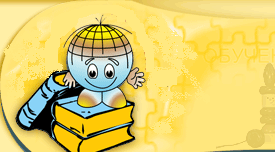 Урок подготовила: учитель начальных классов Супрун Людмила ВасильевнаЗадание Объясните значение слова.Найдите  слово в толковом словаре. Многозначное это слово или нет? Докажите правильность своего ответа.Составьте предложения, употребив различные значения слова.Какие слова называются многозначными?Докажите правильность своего ответа. Подготовьте отчёт о работе по плану. Слова для группГруппа № 1 «КОРЗИНА»Группа №2 «КОРЕНЬ»Группа № 3 «КОЛОКОЛЬЧИК»Группа № 4 «КОСА»Группа № 5 «КЛЮЧ»Группа № 6 «КИСТЬ»План отчёта группы Мы работали со  словом (назвать слово). Это слово имеет____значений. Перечислить. Это слово многозначное ( однозначное), потому что_____________________. Мы составили следующие предложения_______________________________.       Вывод: Многозначными называются слова   ________________.